附件4             行程卡生成流程方法一：微信小程序：“国家政务服务平台”——“通信大数据行程卡”领取行程卡、笔试当日通过“近14天境内外行程申报与查询结果”申报近14天境内外行程。方法二：微信小程序：“国务院客户端”——“防疫行程卡”领取行程卡、笔试当日通过“近14天境内外行程申报与查询结果”申报近14天境内外行程。方法三：扫描葵花码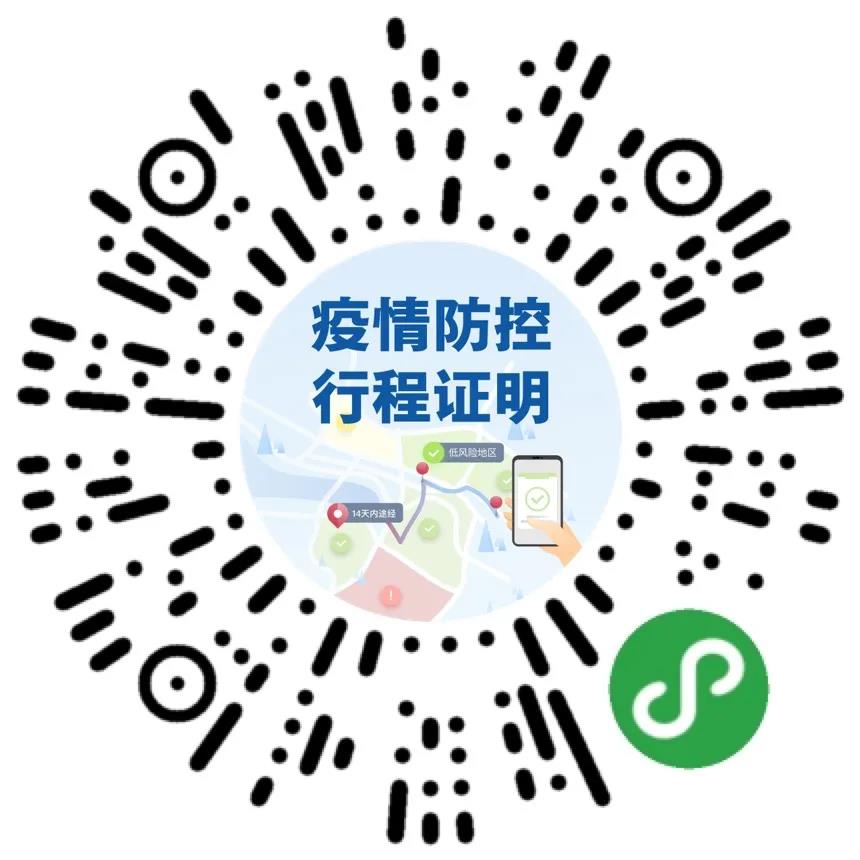 